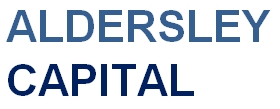 AC Managed Equity PortfolioSeptember 2023 Quarterly ReviewPORTFOLIO PERFORMANCEThe AC Managed Equity Portfolio returned -1.09% compared to the benchmark S&P/ASX 200 (TR)  return of -0.77% giving a relative performance of -0.32% for the period.PERFORMANCE TO 30 SEPTEMBER 2023The table above sets out the investment performance returns (AFTER investment management fees, but BEFORE administration fees, performance based fees and taxes) for the Portfolio. The performance returns have been calculated on a daily basis taking into account brokerage costs, and are accumulated for the period shown. Returns are shown as annualised if the period is over 1 year, or as total returns otherwise.QUARTERLY REVIEWAs we anticipated, September was a difficult month with nowhere to hide really except in cash. Our prediction that interest rates will probably go higher, for longer, finally crept into market thinking. Gold also gave up ground, so our gold stocks ended up giving up ground too. Towards the end of the quarter there was a sense that perhaps interest rates had peaked for now and a pause might give markets a chance to rebound. There are some interesting opportunities arising in the micro-cap and small cap space which have probably borne the brunt of the recent downward revaluations. On the last couple of days of September we took the view that some of these stocks were worth nibbling at, at the expense of more blue chip defensive and cash holdings. In the case of Droneshield, the counter-drone company, that’s now a high conviction play. We also sold our gold bullion etf and added those funds to our existing favoured gold miners, on the basis that gold had probably found a low below $US1850 but the miners will represent a more leveraged eposure to play the bounce a many of them had come off too. We’ve also re-entered Elders below $6, which looks a deep value yield play despite gloomy forecasts in the short term.TOP 5 STOCKS BY WEIGHT AS AT 30 SEPTEMBER 2023MARKET OUTLOOKI’ve been saying for over a year that we are in a bear market; which I define as a period of rising long term interest rates from the low to the peak; because that is measurable unlike just saying it’s a period of falling prices. We started at very low interest rates and while many economic commentators are saying we must be near the end, sadly history doesn’t usually pan out the way the average economist expects. I’m still of the view that governments here and in the USA may eventually be forced to create near recessionary conditions, to avoid inflation becoming entrenched and for funding reasons.  Here we have had rampant immigration fuelling pressures on housing and job vacancies. Meanwhile, many parts of society are struggling to find accommodation, put food on the table and drive anywhere. The social divide is widening in many democratic countries, which is never a good thing for stability.The good news is that bear markets aren’t always associated with negative years. Despite strong headwinds, it’s possible to see just muted returns for a couple of years, and this is my most expected outcome. And within a generally muted environment, the speed of technological change of which A.I. is part, is throwing up opportunities for thematic and disruptive investing. However, I think it will be late into the second half of 2024 before we see the end of these bear conditions. The rally from the low will be quick and savage, as is usually the case. And the better microcaps and small caps will be in the vanguard.John AldersleyIMPORTANT INFORMATIONThe financial commentary contained within this quarterly report has been prepared and provided by Aldersley Capital Pty Ltd (ABN 14 002 972 901) a corporate authorised representative (No. 420193) of Andika Pty Ltd (ABN 41 117 403 326 and AFSL 297069), who is the Portfolio Manager of the managed portfolio options available through the HUB24 Managed Portfolio Service.The information in this report is general information only and does not take into account your individual objectives, financial situation, needs or circumstances. The information is not intended to be financial product advice or legal advice. The suitability of the HUB24 Managed Portfolio Service to your needs and the suitability of a particular Managed Portfolio option depends on your individual circumstances and objectives and should be discussed with your adviser. Potential investors must read the Financial Services Guide (‘FSG’), target market determination (‘TMD’) and HUB24 Managed Portfolio Service Product Disclosure Statement (‘PDS’), along with any accompanying materials. Ironbark Asset Management (Fund Services) Limited ABN 63 116 232 154 AFSL 298626 (‘Ironbark’, ‘Responsible Entity’, ‘we’, ‘us’, or ‘our’) is the issuer of the PDS and TMD and is the responsible entity of the HUB24 Managed Portfolio Service ARSN 645 033 941 ('HUB24 Managed Portfolio Service', 'Scheme'). The HUB24 Managed Portfolio Service is a non-unitised registered managed investment scheme. The information contained in this document is not intended to be a definitive statement on the subject matter nor an endorsement that this Portfolio is appropriate for you and should not be relied upon in making a decision to invest in this Service or Fund.Aldersley Capital Pty Ltd has designed the Managed Portfolio options in Part 2 of the PDS offered through the HUB24 Managed Portfolio Service. No representations or warranties express or implied, are made as to the accuracy or completeness of the information, opinions and conclusions contained in this report. Ironbark have relied upon and assumed, without independent verification, the accuracy and completeness of all information available and provided to Ironbark. To the extent permitted by law, Ironbark, its employees, consultants, advisers, officers, and representatives are not liable for any loss or damage arising as a result of reliance placed on the contents of this document. While any forecasts, estimates and opinions in this material are made on a reasonable basis, actual future results and operations may differ materially from the forecasts, estimates and opinions set out in this material. No guarantee is made as to the repayment of capital or the performance of any product or rate of return referred to in this material is made by Ironbark. Past performance is not a reliable indicator of future performance. Any investment is subject to investment risk, including delays on the payment of withdrawal proceeds and the loss of income or the principal invested. This document is not intended for distribution to, or use by, any person or entity in any jurisdiction or country where such distribution or use would be contrary to local law or regulation.This report may contain information (the “Information”) sourced from MSCI Inc., its affiliates or information providers (the “MSCI Parties”) and may have been used to calculate scores, ratings or other indicators. The Information is for internal use only, and may not be reproduced/redisseminated in any form, or used as a basis for or a component of any financial instruments or products or indices. The MSCI Parties do not warrant or guarantee the originality, accuracy and/or completeness of any data or Information herein and expressly disclaim all express or implied warranties, including of merchantability and fitness for a particular purpose. The Information is not intended to constitute investment advice or a recommendation to make (or refrain from making) any investment decision and may not be relied on as such, nor should it be taken as an indication or guarantee of any future performance, analysis, forecast or prediction. None of the MSCI Parties shall have any liability for any errors or omissions in connection with any data or Information herein, or any liability for any direct, indirect, special, punitive, consequential or any other damages (including lost profits) even if notified of the possibility of such damages.Aldersley Capital Pty Ltd, Ironbark and their associates and respective directors and other staff each declare that they may, from time to time, hold interests in securities that are contained in the HUB24 Managed Portfolio Service. © 2023 Ironbark. All rights reserved.Return %1Mth3Mths6Mths1Yr3Yrs5YrsSince
Inception (29/10/2013)Portfolio-6.85-1.09-3.8315.688.4510.1210.71Benchmark-2.84-0.770.2413.4611.016.677.03Relative Performance-4.01-0.32-4.072.22-2.563.453.68Company NameSectorDRONESHIELD LIMITED ORDINARYInformation TechnologyJAMES HARDIE INDUST PLC CHESS DEPOSITARY INTMaterialsBELLEVUE GOLD LTD ORDINARYMaterialsELDERS LIMITED ORDINARYConsumer StaplesHUB24 LTD ORDINARYFinancials